Cornell Notes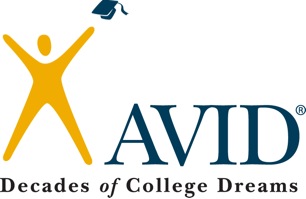 Topic/Objective: R.A.C.E. and the Constructed ResponseTopic/Objective: R.A.C.E. and the Constructed ResponseName:Cornell NotesStandards of Excellence: ELAGSE6W1 Write arguments to support claims with clear reasons and relevant evidence. a. Introduce claim(s) and organize the reasons and evidence clearly. b. Support claim(s) with clear reasons and relevant evidence, using credible sources and demonstrating an understanding of the topic or text. e. Provide a concluding statement or section that follows from the argument presented.Standards of Excellence: ELAGSE6W1 Write arguments to support claims with clear reasons and relevant evidence. a. Introduce claim(s) and organize the reasons and evidence clearly. b. Support claim(s) with clear reasons and relevant evidence, using credible sources and demonstrating an understanding of the topic or text. e. Provide a concluding statement or section that follows from the argument presented.Class/Period:Cornell NotesDate:Essential Question: Students will know how to cite textual evidence from an informational text.Essential Question: Students will know how to cite textual evidence from an informational text.Essential Question: Students will know how to cite textual evidence from an informational text.Essential Question: Students will know how to cite textual evidence from an informational text.Questions:Questions:Notes:Notes:1. What is R.A.C.E. and how it can help you when writing?1. What is R.A.C.E. and how it can help you when writing?R.A.C.E. is an acronym for a simple writing strategy that can help students construct more thoughtful and thorough responses.R.A.C.E. is an acronym for a simple writing strategy that can help students construct more thoughtful and thorough responses.2. The R stands for?2. The R stands for?______________ the question in the form of a topic sentence.______________ the question in the form of a topic sentence.3. The A stands for?3. The A stands for?___________ all parts of the question___________ all parts of the question4. 4. Cite two examples from the text that ________________ your answer.Cite two examples from the text that ________________ your answer.5. The E stands for?5. The E stands for?_______________ how your ________________ from the text supports your answer._______________ how your ________________ from the text supports your answer.Summary:Summary:Summary:Summary: